Licking Summer CampEst. 1993Basketball Rolla, MOMay 31-June 1, 2019Bracket ResultsCivic Memorial, IL 37	Rolla 30Civic Memorial, IL JV 44	Rolla JV 39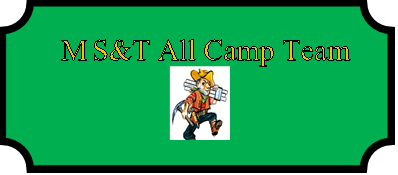 Anna Hall (MVP)	Civic Memorial, IL	SR Kourtlamd Tyus	Civic Memorial, IL	SRPage Ames	St. Paul	SRRebecca Janke	Rolla	SRMadison Webb	Ft. McGivney, IL	SR